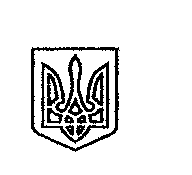 ЩАСЛИВЦЕВСЬКА СІЛЬСЬКА РАДАВИКОНАВЧИЙ КОМІТЕТ                                                 РІШЕННЯ№11320.08.2020	Про стан підготовки  навчальних закладівдо навчального року 2020-2021 років.       З метою поліпшення стану підготовки Щасливцевської ЗОШ І-ІІІ ступеня, ясла - садків «Дзвіночок» та «Ромашка»  до навчального року на території Щасливцевської сільської ради, заслухавши та обговоривши інформацію директора Щасливцевської ЗОШ І-ІІІ ст. Косової Л.О., в.о. директора ясла – садка «Дзвіночок» Сеїтвелієвої Н.С., в. о. директора ясла – садка «Ромашка» Пацалай О.Ю., керуючись ст.32 Закону України «Про місцеве самоврядування в Україні»  виконком Щасливцевської сільської радиВИРІШИВ:1.Інформацію обговоривши інформацію директора Щасливцевської ЗОШ І-ІІІ ст. Косової Л.О. в.о., директора ясла – садка «Дзвіночок» Сеїтвелієвої Н.С.., в.о. директора ясла – садка «Ромашка» Пацалай О.Ю. про стан підготовки до навчального року 2020- 2021  Щасливцевської ЗОШ І-ІІІ ступеня, ясла - садків « Дзвіночок» та «Ромашка»  до навчального року  прийняти до відома. 2. Стан підготовки навчальних закладів до навчального року 2020-2021  визнати задовільним.3. Контроль за виконанням рішення покласти на заступника сільського голови з питань дії виконкому    Бородіну О.П.Заступник сільського голови                                                   О.БОРОДІНАз питань діяльності